NameRonald P. Toby		Position/Title/AffiliationProfessor Emeritus, EALC & HistoryBio:Research Interests:Premodern Japanese history & cultureEarly-modern Korean-Japanese relationsHistory of Japanese cartographyVisual historyImages of the Other in early modern Japanese popular cultureEducation:B.A. Columbia University, 1965M.A. Columbia University, 1974Ph.D. Columbia University, 1977Awards:2012	National Institutes for the Humanities Prize in Japanese Studies. 2006	Outstanding Graduate Mentorship Award, University of Illinois.1993	Japan Society for the Promotion of Science Senior Research Fellowship.1989-90	Japan Foundation Professional Fellowship.1988-89	National Endowment for the Humanities Senior Fellow.1987-88	LAS Faculty Fellow in a Second Discipline (Anthropology), UIUC.1986-89	University Scholar of the University of Illinois.1984-85	Fulbright-Hays Faculty Research Fellowship.Courses taught: No longer teachingSelected publications:Books:Forthcoming	Engaging the Other: ‘Japan’  and Its Alter-Egos, 1550-1850 (Brill).2011	Ezu-gaku nyūmon (Introduction to Early Modern Mapping). Co-editor with Sugimoto Fumiko et al. (University of Tokyo Press). 2008	‘Sakoku’ to iu gaikō (The politics of ‘seclusion’), vol. 9 of Nihon no rekishi (Shōgakukan).2007	Japan and Its Worlds: Marius Jansen and the Internationalization of Japanese History. Co-editor, with Martin Collcutt & Mikio Kato (I-House Press).2004	Emergence of Economic Society in Japan, 1600-1859. Co-editor with Akira Hayami & Osamu Saitō (Oxford University Press).2004	Nik-Kan-Chū no kōryū: hito-mono-bunka (Japanese-Korean-Chinese exchange: people, objects, culture), with Yoshida Mitsuo et al.; ed., Yoshida Mitsuo (Yamakawa Shuppansha).2002	Kanryū suru bunka to bi (Culture in circulation). Co-edited with Aoyagi Masanori (Kadokawa Shoten). 1994	Gyōretsu to misemono (Parades and shows). With Kuroda Hideo (Asahi Shinbunsha).1984	State and Diplomacy in Early Modern Japan: Asia in the Development of the Tokugawa Bakufu (Princeton University Press).Selected Articles & Chapters:2016	“Kanō Masunobu-hitsu Chōsen shisetsu kantai-zu byōbu no kaiga retorikku,” (The pictorial rhetoric of Kanō Masunobu’s “Korean Embassy Reception Screens”),  tr. Matsushima Jin, in Kokka (Japanese art history), 121.6 (Feb.) : 9-25.2015	“Chōsen tsūshinshi no Edo-jō tōjō gyōretsu,” in Kurushima Hiroshi, ed., Egakareta gyōretsu: bushi, ikoku, sairei (University of Tokyo Press).2008	“Kinsei no miyako meisho: Hōkōji to Mimizuka” (Tourist attractions in early modern Kyoto: Hōkōji Temple and the Ear Mound), in Rekishigaku kenkyū (Historical studies), 841 (July): 1-12.2007	“The Originality of the ‘Copy’: Mimesis and Subversion in Hanegawa Tōei’s Chōsenjin ukie,” in Rupert Cox, ed., Cultures of Copying in Japan (Routledge/Japan Anthropology Workshop Series).2007	“Foreign Texts/Native Readings: Matsushita Kenrin (1637-1703) & the Challenge of Chinese/Korean Histories,” in Toby et al., ed. Japan and Its Worlds, pp. 113-155.2003	“Kinsei shotō tai-Min no ichi gaikō monjo shohon no keifu: gosha, godoku, goki no keifu to Nihon-gata ka’i ron” (Text genealogy of an early Edo-period diplomatic letter to Ming: mistranscription, misreading, miswriting and the notion of Japanese centrality), in Shiryō Hensanjo kenkyū kiyō, 13: 60-81.2003c	“Kusumi Morikage hitsu Chōsenjin gyōretsu-zu byōbu ni tsuite” (On Kusumi Morikage’s Korean Parade Screens), in Kokka (Japanese art history), 109.5: 5-16.2002	“Kan-Nihonkai no Fugaku enbō” (Distant sightings of Mt. Fuji around the Sea of Japan), in Toby & Aoyagi ed., Kanryū suru bunka to bi (Kadokawa Shoten): 144-162.2001	“Three Realms/Myriad Countries: An ‘Ethnography’ of Other and the Re-Bounding of Japan, 1550-1750,” in Constructing Nationhood in Modern East Asia, ed. K. Chow, K. M. Doak, & P. Fu (Michigan): 15-45.2001	“Rescuing the Nation from History: The State of the State in Early-modern Japan,” in Monumenta Nipponica, 56.1: 197-237.1998	“Imagining and Imaging ‘Anthropos’ in Early-modern Japan,” in Visual Anthropology Review, 14.3: 19-44.1994	“The Indianness of Iberia and Changing Japanese Iconographies of Other,” in Implicit Understandings: Observing, Reporting, and Reflecting on the Encounters between Europeans and Other Peoples in the Early Modern Era, ed. Stuart Schwartz (Cambridge): 323-351.1991b	“Both a Borrower and a Lender Be: From Village Moneylender to Rural Banker in the Tempo Era,” in Monumenta Nipponica, 46, 4 (Winter): 483-512.1985a	“Contesting the Centre: International Sources of Japanese National Identity,” in The International History Review, 7.3: 347-363.1985b	“Why Leave Nara? Kanmu and the Transfer of the Capital,” in Monumenta Nipponica, 40.3: 331-347.1977a	“Shoki Tokugawa gaikō ni okeru ‘sakoku’ no ichizuke: bakufu seitōsei kakuritsu o chūshin ni,” in Edo jidai no atarashii shizō o motomete, ed., Shakai Keizai-shi Gakkai, (Tōyō Keizai Shinpōsha): 21-39.1977b	“Reopening the Question of Sakoku: Diplomacy in the Legitimation of the Tokugawa Bakufu,” Journal of Japanese Studies, 3.2: 323-364. (revised version of 1977a0Museum Exhibitions2012 	Co-Curator, “Parades in Early Modern Japan,” National Museum of Japanese History, Sakura City, Japan, October-December 2012.2010—	Co-Curator, Standing Exhibit on Early Modern Japan, National Museum of Japanese History, Sakura City, Japan.2006-07	Guest Curator, “Alien Images: Foreigners in Japanese Prints, 17th-19th Century,” Art Institute of Chicago, January-April 2007.2003-04	Guest Curator, “Picturing Performance: Japanese Theater Prints of the Utagawa School, 1790-1868,” Krannert Museum of Art, University of Illinois, January-March 2004.(Optional: Photos of book covers + links to publishers or retailers)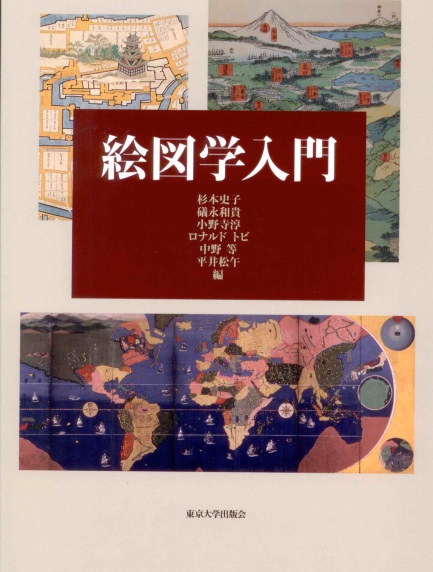 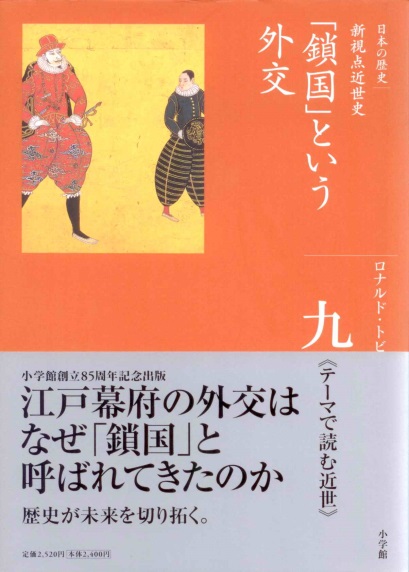 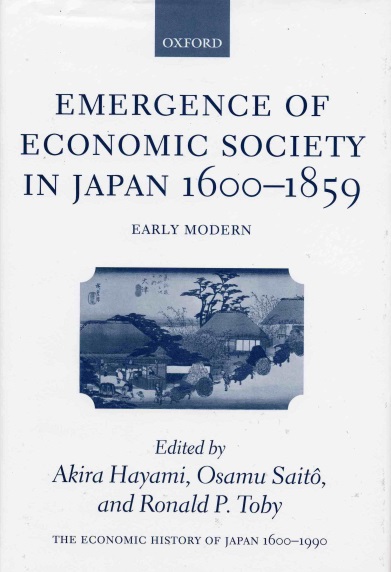 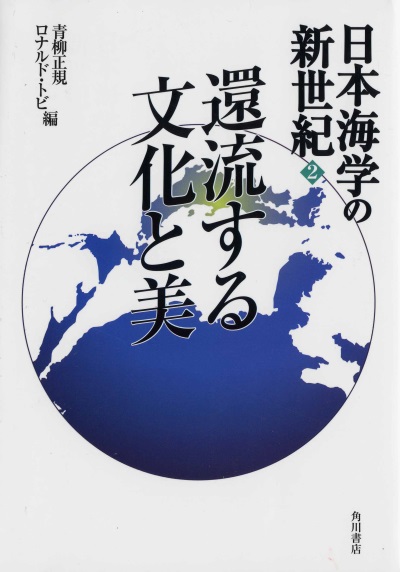 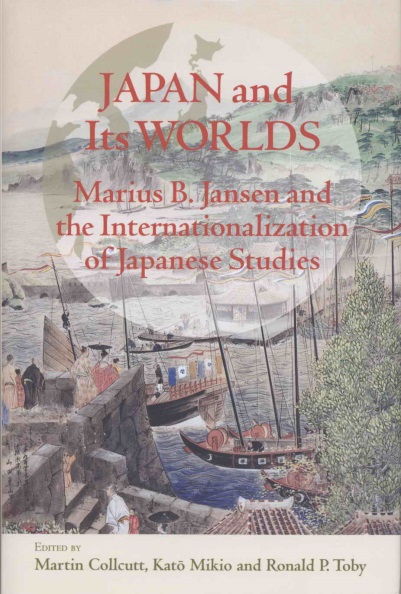 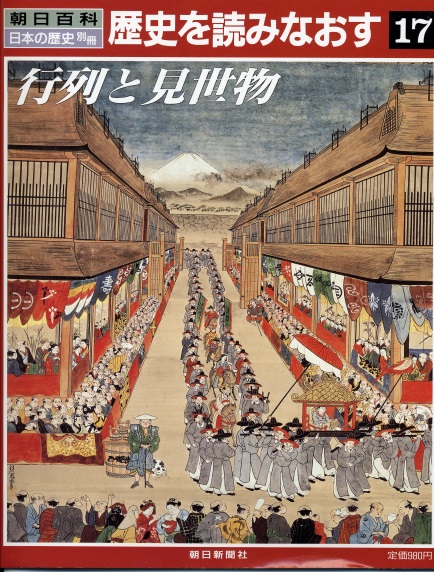 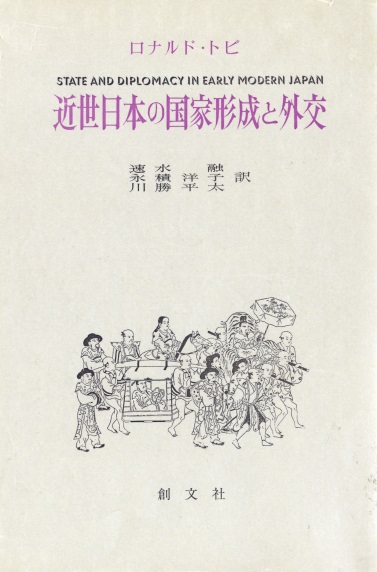 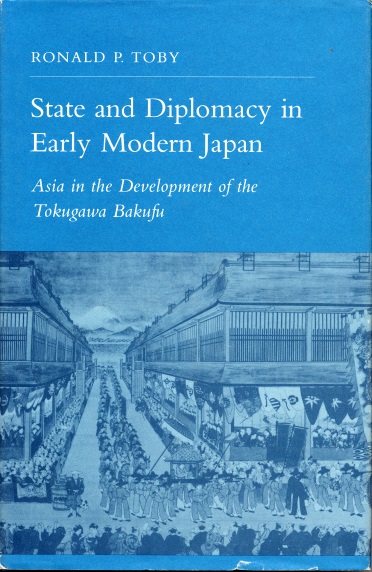 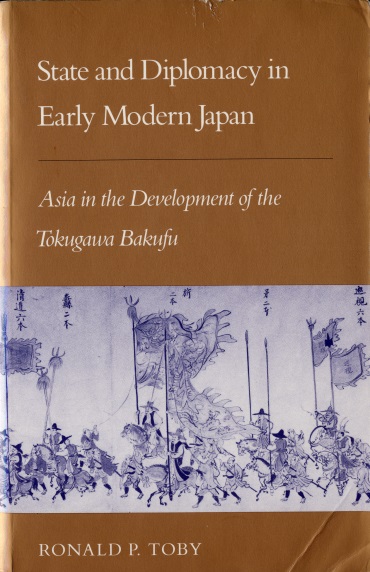 